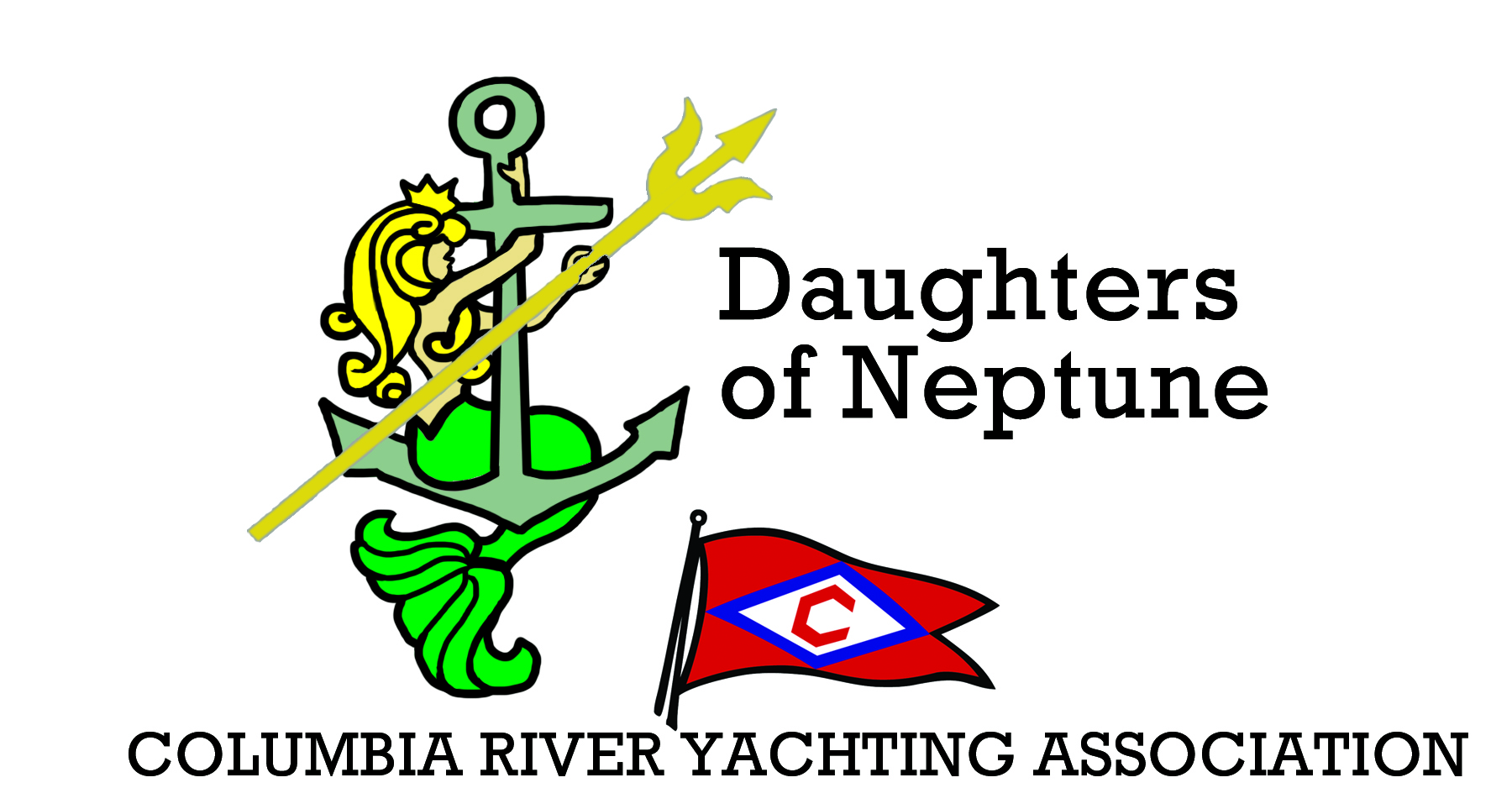 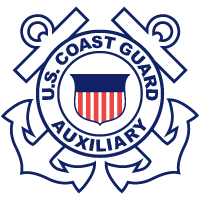 BOATER’S EDUCATION CLASSCard REQUIRED to operate any vessel over 10hpSUNDAY, FEBRUARY 23rd8:30am – 5:30pm  At Tyee Yacht ClubCost is $16 CASH for light breakfast, lunch,and classAdditional $10 is due to state upon completeling class for permanent card (more information at class)  Must have at least 10 students to hold classPLEASE CONTACT VICKI JUSTICE ATVicki-don@crya.usFor more information and to sign up!!